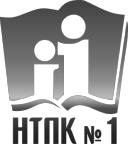 Государственное бюджетное профессиональное образовательное учреждение Свердловской области«Нижнетагильский педагогический колледж № 1»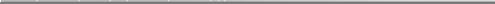 АНОНС КОНКУРСНЫХ МЕРОПРИЯТИЙапрель 2019 г.Условные обозначения:● – мероприятия для студентов; ▲ – мероприятия для педагогических работников; если указывается город – есть очный этап мероприятия в этом муниципалитете, без указания города – все этапы конкурса или олимпиады дистанционные; *УрГПУ- при победе в олимпиаде или конкурсе возможно получение баллов при поступлении в вуз (если вуз не указывается, то в любой вуз РФ).Алгоритм: выберите понравившееся мероприятие → отправьте его название на kuprya13@mail.ru → получите полное Положение → подайте заявку и работы  самостоятельно или с нашей помощью → мы осуществляем сопровождение с контролем регистрации и оформлением сертификационной продукции → информационное и новостное сопровождение участия и побед → поздравление08 понедельник09 вторник10 среда11 четверг12 пятница13 суббота14 воскресенье● Межд. творческий конкурс: фото ИЗО, видео - вокал, хореография. Приз: проф. наставничество в сфере искусства● Обл. конкурс социальной рекламы «Честный взгляд: молодежь против коррупции». Приз: диплом▲ Регион. конкурс  программ по реализации проекта «Безопасность жизни» (Екатеринбург). Грант: 10 000-30 000 ₽●  Региона. дистан. олимпиада по Обществознанию. Призы: диплом▲● XVI Всерос. конкурса «Моя страна — моя Россия»* от 14 до 35 лет. Призы: гранты, наставничество, баллы к ЕГЭ и для поступления● Региона. дистан. олимпиада по Обществознанию «НТПК № 1». Призы: диплом●  Межрегион. олимпиада школьников по географии*УрГПУ – 1 курс; практ. этап с оборудованием. Приз: диплом● Межрегион. конкурс соц. рекламы «Здоровая молодежь – успешная молодежь». Приз: диплом● Регион. конкурс для обучающихся с ОВЗ «Пусть приходит замысел» – вокал, инструментальная музыка, хореография, худ. слово, ДПИ. Приз: эл. диплом● Обл. олимпиада по физкультуре и БЖ *УрГПУ  (Екатеринбург). –очный этап с нормативами. Приз: диплом15 понедельник16 вторник17 среда18 четверг19 пятница20 суббота21 воскресенье▲ Межд. конкурс «Практика внутриклассного оценивания» - 5 с. Грант: 30 000 ₽● Всерос. конкурс «Моя история» - эссе, поэзия, рисунок, исслед. проект. Приз: диплом● Регион. творческий конкурс: вокал, хореография (Ревда). Приз: диплом22 понедельник23 вторник24 среда25 четверг26 пятница27 суббота28 воскресенье● Гор. конкурс «Соцветие талантов» (Н.Тагил) – хореография, вокал, цирковое искусство. Приз: диплом● Обл. конкурса видеороликов по безопасности дорожного движения – 60 с.● Межрегион. конкурс «Я-творческий человек» - видео визитки, МК на 5 мин, декламации поэзии о войне, фото о детстве. Приз: диплом▲ ● Всерос. конкурс авторской поэзии от 16 до 25 лет «Поэзия Победы». Приз: дипломы●Регион конкурс проектов «От сердца к сердцу». Приз: диплом▲ ● Межд. конкурс фотографий и инфографики «Люди науки». Приз: 10 000 ₽● Регион. олимпиада «Лидерство в моей жизни»*УрГПУ  - эссе, научн. проект по менеджменту. Приз: диплом●  Регион. заочная олимпиада для учащихся «О психологии просто»*УрГПУ  - эссе, научн. проект. Приз: диплом